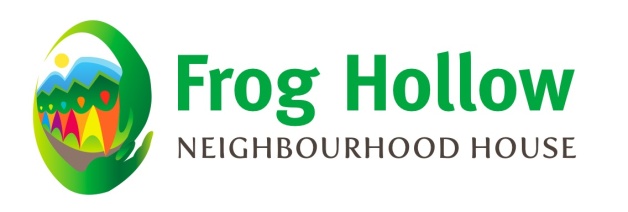 Knitting Group 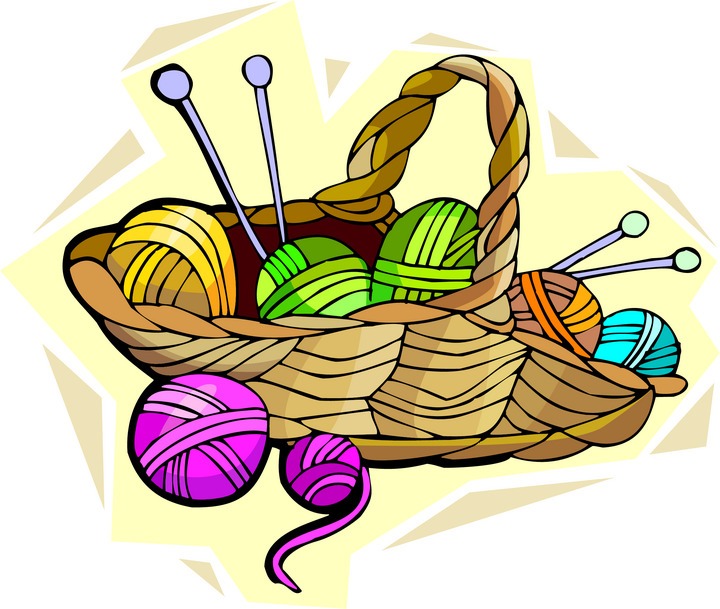  Let’s knit with friends. Bring your projects along to this friendly and supportive group. Date: (Every Tuesday) Feb 13 – Mar 13, 2018Time: 10:00am – 12:00pmLocation: George Whiten Place, Common room/ Laundry room  Please bring your own materials. Everyone will be working on their own projects. Knitting Group members will be happy to share tips. * We have some extra yarn and needles that you can use if you don’t have your own.You are welcome to join us!For more information, please contact: Manda at 604 251 1225, manda@froghollow.bc.ca